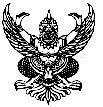 ประกาศสภาองค์การบริหารส่วนตำบลห้วยยูงเรื่อง  เรียกประชุมสภาองค์การบริหารส่วนตำบลห้วยยูงสมัยวิสามัญ สมัยที่ 2 ประจำปี  2564---------------------		ตามหนังสือที่ กบ 0023.13/ว 637 ลงวันที่ 17 กันยายน 2564 เรื่อง  ขอเปิดประชุมสภาสมัยวิสามัญ นายอำเภอเหนือคลอง อนุญาตให้สภาองค์การบริหารส่วนตำบลห้วยยูง เปิดประชุมสภาสมัยวิสามัญ สมัยที่ 2 ครั้งที่ 1/2564 ระหว่างวันที่  17 – 30  กันยายน  2564  โดยมีกำหนด 14 วัน  นั้น		อาศัยอำนาจตามความในมาตราร 55 แห่งพระราชบัญญัติสภาตำบลและองค์การบริหารส่วนตำบล พ.ศ.2537 แก้ไขเพิ่มเติม (ฉบับที่ 7) พ.ศ.2562 จึงเรียกประชุมสภาองค์การบริหารส่วนตำบลห้วยยูง  สมัยวิสามัญ   สมัยที่  2  ครั้งที่ 1/2564  ประจำปี  2564 ในวันอังคาร   ที่   28  กันยายน  2564   เวลา  10.00 น   ณ ห้องประชุมสภาองค์การบริหารส่วนตำบลห้วยยูง		ประกาศ  ณ  วันที่  17   เดือนกันยายน   พ.ศ.  2564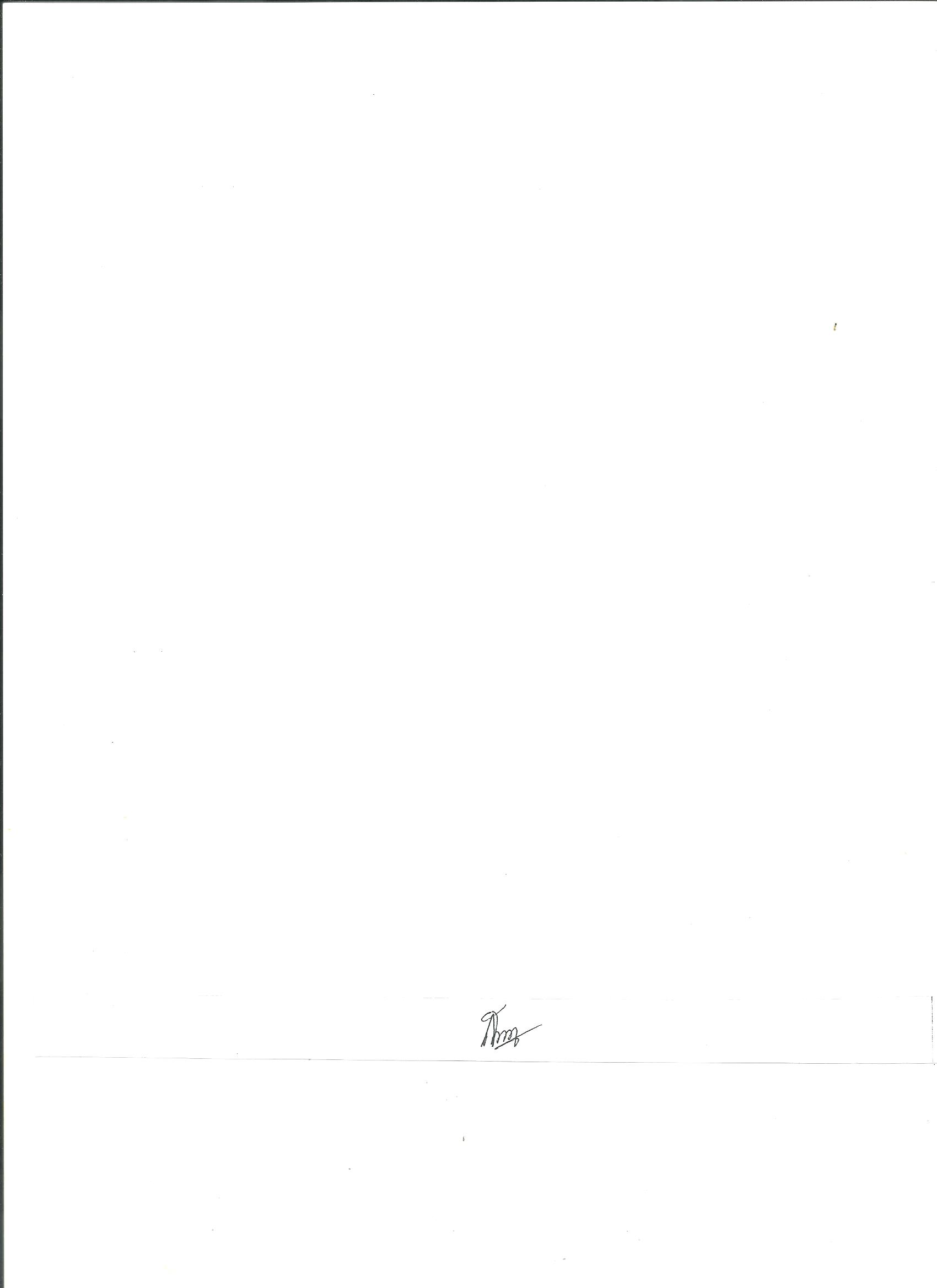 		                                   (นางกัญญา   บุตรชำนิ)                                        ประธานสภาองค์การบริหารส่วนตำบลห้วยยูง